« Tout est radieux en ce jour. La splendeur de la Jérusalem d’Isaïe déborde les frontières d’Israël et attire nations et rois de la terre. Bethléem n’est pas en reste : des  ‘’mages venus d’Orient’’  se laissent guider par l’étoile du ‘’roi des Juifs’’ ». ENTRÉE : JUBILEZ TOUS LES PEUPLESR/ Jubilez tous les peuples, jubilez pour le Seigneur.     Jésus-Christ nous libère, jubilez pour le Sauveur, jubilez pour le Sauveur.Venez à lui, la lumière des nations,Quittez la nuit pour le jour dans sa maison,Formez le peuple du partage, l’Église aux milles visages. R/Levez les yeux, l’univers est plein de lui,Le Créateur sème encore à l’infini,Vibrez les hymnes de ce monde, clamez vos milles réponses. R/Il est venu le Seigneur Emmanuel,Qui donc l’a vu sous l’étoile de Noël ?Sa gloire habite notre terre, lumière au cœur des ténèbres. R/1ère LECTURE: Livre du prophète Isaïe (60, 1-6) « La gloire du Seigneur s’est levée sur toi » PSAUME 71 : Toutes les nations, Seigneur, se prosterneront devant toi.Dieu, donne au roi tes pouvoirs, 
à ce fils de roi ta justice.
Qu’il gouverne ton peuple avec justice, 
qu’il fasse droit aux malheureux !

En ces jours-là, fleurira la justice, 
grande paix jusqu’à la fin des lunes !
Qu’il domine de la mer à la mer, 
et du Fleuve jusqu’au bout de la terre ! R/

Les rois de Tarsis et des Îles apporteront des présents.
Les rois de Saba et de Seba feront leur offrande.
Tous les rois se prosterneront devant lui, 
tous les pays le serviront.

Il délivrera le pauvre qui appelle
et le malheureux sans recours.
Il aura souci du faible et du pauvre, 
du pauvre dont il sauve la vie. R/2nde LECTURE : Lecture de la lettre de saint Paul apôtre aux Éphésiens (3, 2-3a.5-6)« Il est maintenant révélé que les nations sont associées au même héritage, au partage de la même promesse ».ACCLAMATION DE L’ÉVANGILE : Alléluia ! Lumière des nations, Alléluia ! Alléluia !Alléluia ! Jésus nous t’acclamons, Alléluia ! Alléluia !« Nous avons vu son étoile à l’orient, et nous sommes venus adorer le Seigneur ».Évangile de Jésus Christ selon saint Matthieu (2, 1-12)Jésus était né à Bethléem en Judée, au temps du roi Hérode le Grand. Or, voici que des mages venus d’Orient arrivèrent à Jérusalem et demandèrent : « Où est le roi des Juifs qui vient de naître ? Nous avons vu son étoile à l’orient et nous sommes venus nous prosterner devant lui. » En apprenant cela, le roi Hérode fut bouleversé, et tout Jérusalem avec lui. Il réunit tous les grands prêtres et les scribes du peuple, pour leur demander où devait naître le Christ. Ils lui répondirent : « À Bethléem en Judée, car voici ce qui est écrit par le prophète : Et toi, Bethléem, terre de Juda, tu n’es certes pas le dernier parmi les chefs-lieux de Juda, car de toi sortira un chef, qui sera le berger de mon peuple Israël. » Alors Hérode convoqua les mages en secret pour leur faire préciser à quelle date l’étoile était apparue; puis il les envoya à Bethléem, en leur disant : « Allez vous renseigner avec précision sur l’enfant. Et quand vous l’aurez trouvé, venez me l’annoncer pour que j’aille, moi aussi, me prosterner devant lui. » Après avoir entendu le roi, ils partirent. Et voici que l’étoile qu’ils avaient vue à l’orient les précédait, jusqu’à ce qu’elle vienne s’arrêter au-dessus de l’endroit où se trouvait l’enfant. Quand ils virent l’étoile, ils se réjouirent d’une très grande joie. Ils entrèrent dans la maison, ils virent l’enfant avec Marie sa mère ; et, tombant à ses pieds, ils se prosternèrent devant lui. Ils ouvrirent leurs coffrets, et lui offrirent leurs présents : de l’or, de l’encens et de la myrrhe. Mais, avertis en songe de ne pas retourner chez Hérode, ils regagnèrent leur pays par un autre chemin.PRIÈRE UNIVERSELLE : ACCUEILLE AUX CREUX DE TES MAINS, LA PRIÈRE DE TES ENFANTS. À l’instar de l’étoile de Bethléem, que l’Église nous conduise au Royaume éternel et annonce davantage aux nations le Christ Lumière née de la Lumière. R/Pour les personnes dont la vie est marquée par diverses sortes d’obscurités ; que le Christ se manifeste à elles et leur apporte la délivrance nécessaire. R/Notre société tend souvent à la quête d’un bonheur faramineux ; que les chrétiens soient au sein de celle-ci, le reflet des vertus de simplicité et d’humilité puisées auprès de l’Enfant de la crèche. R/À la suite des rois mages, que nous sachions aller vers le Seigneur pour l’adorer et chanter sa louange ; et vers les autres pour leur offrir notre disponibilité, fraternité et notre joie. R/APRÈS LA COMMUNION : DANS UNE ÉTABLE OBSCUREDans une étable obscure, sous le ciel étoilé, Né d’une vierge pure, un doux sauveur est né,Le Seigneur Jésus Christ, est né dans une crèche,Quand a sonné minuit.Tandis que les Rois mages, tandis que les bergers,Lui portent leurs hommages, portons- lui nos baisers,Le Seigneur Jésus Christ, saura bien nous sourire,En cette heureuse nuit.4. Pleins d’une foi profonde, nous sommes à genoux,O Maître, ô Roi du monde, étends tes mains sur nous,O Jésus tout petit, tout l’univers t’acclame,Dans l’adorable nuit.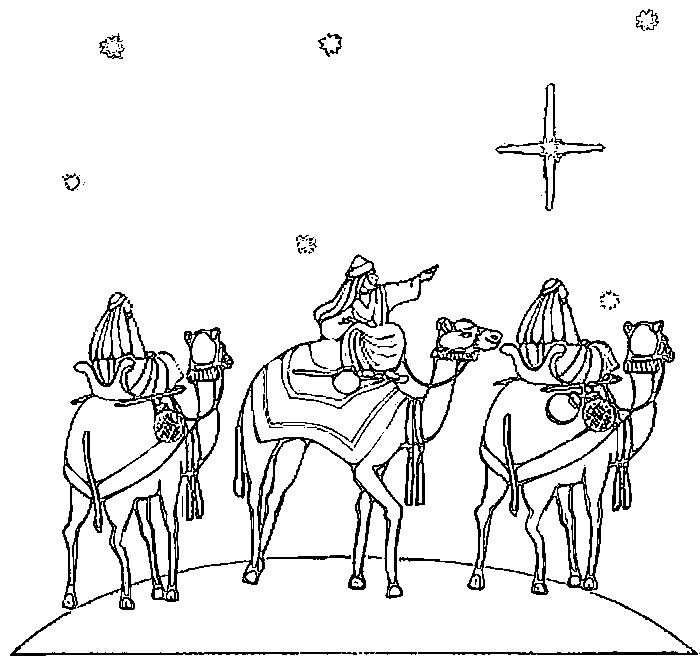 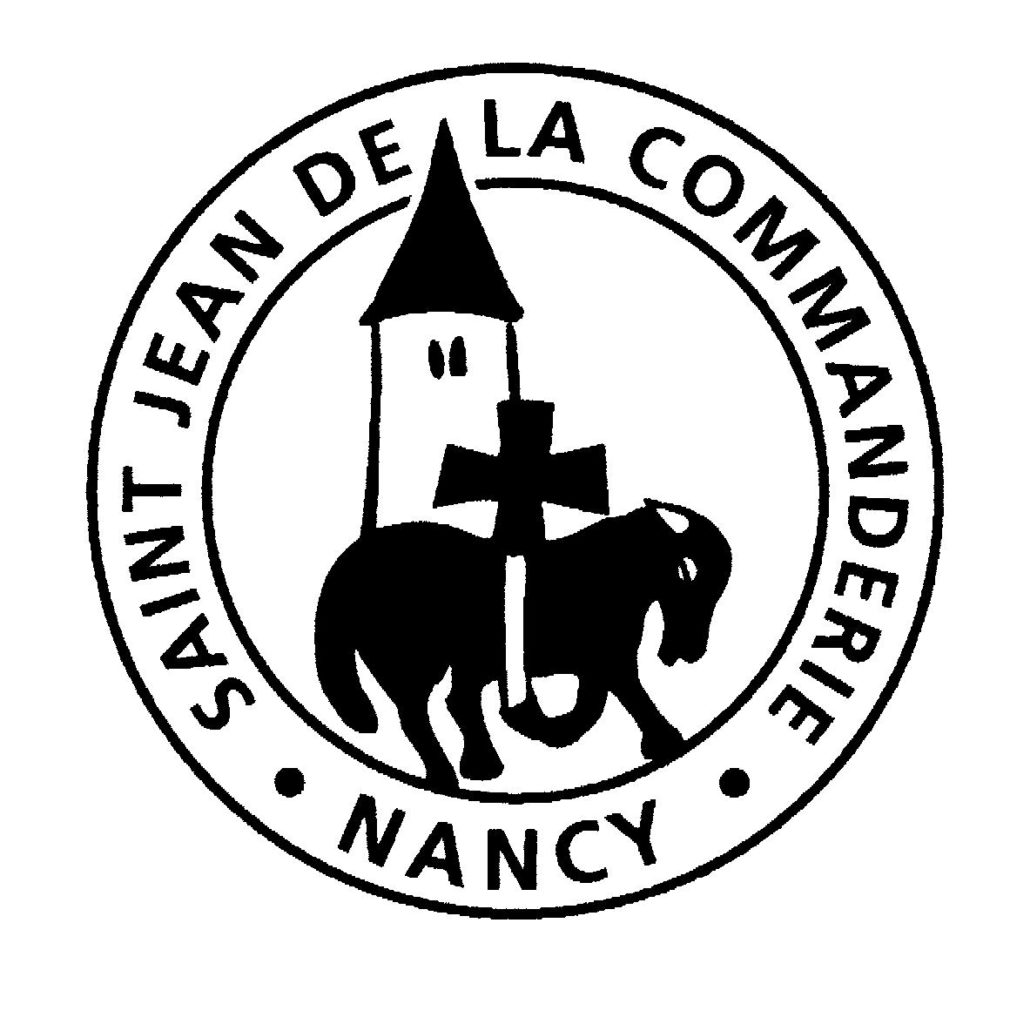 06 et 07 janvier 2018Fête de l’Épiphanie du Seigneur « B »Église Saint Léon IX